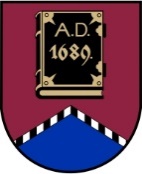 LATVIJAS REPUBLIKAALŪKSNES NOVADA PAŠVALDĪBANodokļu maksātāja reģistrācijas kods 90000018622DĀRZA IELĀ 11, ALŪKSNĒ,  ALŪKSNES NOVADĀ, LV – 4301, TĀLRUNIS 64381496,  64381150, E-PASTS: dome@aluksne.lvA/S „SEB banka”, KODS: UNLALV2X, KONTS Nr.LV58UNLA0025004130335SAISTOŠIE NOTEIKUMI Alūksnē2018. gada 26. aprīlī							                         Nr. 8/2018APSTIPRINĀTIar Alūksnes novada domes26.04.2018. lēmumu Nr. 159	          (protokols Nr. 5, 35.punkts)Par grozījumiem Alūksnes novada domes 2018. gada 31. janvāra saistošajos noteikumos Nr. 1/2018 “Par Alūksnes novada pašvaldības budžetu 2018. gadam”Izdoti saskaņā ar likuma „Par pašvaldībām” 14. panta otrās daļas 2. punktu, 21. panta pirmās daļas 2. punktu un 46. panta pirmo daļu, likuma „Par pašvaldību budžetiem” 16. un 17. pantuPamatbudžetsApstiprināt Alūksnes novada pašvaldības pamatbudžetu 2018.gadam:1.1. kārtējā gada ieņēmumos						    16 996 819 EUR1.2. saņemtos aizdevumos							      6 134 940 EUR	1.3. izdevumos atbilstoši valdības funkcijām un ekonomiskajām kategorijām  24 183 350 EUR1.4. aizdevumu atmaksājamās pamatsummas				      1 595 213 EUR1.5. akcijās un citā līdzdalībā komersantu pašu kapitālā			         632 020 EURNovirzīt plānoto izdevumu segšanai naudas līdzekļu atlikumu uz 2018. gada sākumu3 363 824 EUR3.	Apstiprināt līdzekļu atlikumu uz 2018. gada beigām			           85 000 EURApstiprināt Alūksnes novada pašvaldības pamatbudžeta 2018. gada ieņēmumus atbilstoši ieņēmumu veidiem, izdevumus atbilstoši funkcionālajām un ekonomiskām kategorijām saskaņā ar 1. pielikumu.Speciālais budžets (bez ziedojumiem un dāvinājumiem)Apstiprināt Alūksnes novada pašvaldības speciālo budžetu (bez ziedojumiem un dāvinājumiem) 2018. gadam:	5.1. kārtējā gada ieņēmumos						         660 207 EUR	5.2. izdevumos atbilstoši valdības funkcijām un ekonomiskajām kategorijām	     953 450 EURNovirzīt plānoto izdevumu segšanai naudas līdzekļu atlikumu uz 2018. gada sākumu 							   				         307 473 EUR7.	Apstiprināt līdzekļu atlikumu uz 2018. gada beigām			           14 230 EURApstiprināt Alūksnes novada pašvaldības speciālā budžeta 2018. gada ieņēmumus atbilstoši ieņēmumu veidiem, izdevumus atbilstoši funkcionālajām un ekonomiskām kategorijām saskaņā ar 2. pielikumu.Ziedojumi un dāvinājumiApstiprināt Alūksnes novada pašvaldības ziedojumu un dāvinājumu budžetu 2018. gadam:9.1. kārtējā gada ieņēmumos						               995 EUR9.2. izdevumos atbilstoši valdības funkcijām un ekonomiskajām kategorijām   25 016 EURNovirzīt plānoto izdevumu segšanai naudas līdzekļu atlikumu uz 2018. gada sākumu 	24 021 EUR11. Apstiprināt līdzekļu atlikumu uz 2018. gada beigām				        0 EUR12. Apstiprināt Alūksnes novada pašvaldības ziedojumu un dāvinājumu budžetu 2018. gada ieņēmumus atbilstoši ieņēmumu veidiem, izdevumus atbilstoši funkcionālajām un ekonomiskām kategorijām saskaņā ar 3. pielikumu.Pašvaldības aizņēmumi un sniegtie galvojumiApstiprināt Alūksnes novada pašvaldības aizņēmumu un galvojumu saistības 2018. gadā:13.1. aizņēmumu pamatsummu, procentu atmaksai un aizdevumu apkalpošanai 1 692 976 EUR, tajā skaitā:13.1.1. kārtējie maksājumi 1 516 584 EUR,- saskaņā ar 4.pielikumu,13.1.2. pēc Eiropas Savienības projektu finansējuma saņemšanas 176 392 EUR,13.2. galvojumu pamatsummu un procentu atmaksai 300 405 EUR saskaņā ar 5.pielikumu.Vispārīgā daļaPamatbudžeta, speciālā budžeta un ziedojumu un dāvinājumu budžeta ieņēmumu un izdevumu daļas precizējamas budžeta izpildes gaitā.Iestāžu un struktūrvienību vadītājiem piešķirto līdzekļu ietvaros nodrošināt efektīvu, lietderīgu un racionālu pašvaldības budžeta līdzekļu izlietojumu atbilstoši tāmēs plānotajam, lai nodrošinātu attiecīgo pašvaldības funkciju izpildi.Iestāžu un struktūrvienību vadītāji ir atbildīgi par attiecīgas iestādes budžeta izpildi.Iestāžu un struktūrvienību vadītājiem nepieciešamības gadījumos ir tiesības pieprasīt veikt iekšējos budžeta pārkārtojumus pa ekonomiskās klasifikācijas kodiem attiecīgās iestādes vai struktūrvienības apstiprinātā budžeta ietvaros, iesniedzot pieprasījumu par budžeta pārkārtošanu Alūksnes novada pašvaldībai.Domes priekšsēdētājs						       		A.DUKULISPaskaidrojuma raksts par saistošo noteikumu„Par grozījumiem Alūksnes novada domes 2018. gada 31. janvāra saistošajos noteikumos Nr. 1/2018 “Par Alūksnes novada pašvaldības budžetu 2018. gadam”” projektuDomes priekšsēdētājs								 A.DUKULISPaskaidrojuma raksta sadaļasNorādāmā informācija1. Projekta nepieciešamības pamatojumsSaistošo noteikumu projekts „Par grozījumiem Alūksnes novada domes 2018. gada 31. janvāra saistošajos noteikumos Nr. 1/2018 „Par Alūksnes novada pašvaldības budžetu 2018. gadam” ir sagatavots pamatojoties uz likuma „Par pašvaldībām” 21. panta pirmās daļas 2. punktu un 46. panta pirmo daļu, kas paredz, ka pašvaldības dome apstiprina pašvaldības budžetu, budžeta grozījumus un patstāvīgi izstrādā un izpilda pašvaldības budžetu un likuma „Par pašvaldību budžetiem” 30. pantu, kas paredz, ka pašvaldības dome ir tiesīga grozīt pašvaldības budžetu, arī apturēt asignējumus, samazināt vai palielināt uzdevumu finansējuma apjomus, paredzēt jaunu uzdevumu finansēšanu.2. Īss projekta satura izklāstsSaistošie noteikumi paredz pamatbudžeta, speciālā budžeta un ziedojumu ieņēmumu, izdevumu un finansēšanas plāna palielināšanu, saskaņā ar iepriekš pieņemtajiem domes lēmumiem, noslēgtajiem līgumiem par finansējuma piešķiršanu (ELFLA projekti, u.c.), saņemto valsts mērķdotāciju mācību grāmatu un mācību līdzekļu iegādei, plānotājiem aizņēmuma līgumiem, iestāžu iesniegumiem u.c.3. Informācija par plānoto projekta ietekmi uz pašvaldības budžetuTiek precizēts pamatbudžeta, speciālā budžeta un ziedojumu ieņēmumu un izdevumu plāns.4. Informācija par plānoto projekta ietekmi uz uzņēmējdarbības vidi pašvaldības teritorijāAr saistošajiem noteikumiem apstiprināts budžets ir vērsts uz pašvaldības funkciju realizēšanu, tādēļ to izdošana uzņēmējdarbības vidi pašvaldības teritorijā būtiski neietekmēs.5. Informācija par administratīvajām procedūrāmKatrai iestādei, struktūrvienībai vai pasākumam, kam tiek precizēts budžets, tiks izsniegta iestādes, struktūrvienības vai pasākuma apstiprināta budžeta tāme ar grozījumiem.6. Informācija par konsultācijām ar privātpersonāmKonsultācijas nav notikušas. 7. Cita informācijaNav.